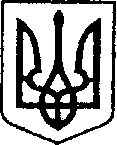 УКРАЇНАЧЕРНІГІВСЬКА ОБЛАСТЬН І Ж И Н С Ь К А    М І С Ь К А    Р А Д АВ И К О Н А В Ч И Й    К О М І Т Е ТР І Ш Е Н Н Явід      липня 2021 р.		           м. Ніжин		                       № Про відзначення з нагоди103-х річчя	Відповідно до ст. 34, 42, 53, 59 Закону України «Про місцеве самоврядування в Україні», Міської цільової програми заходів з відзначення державних та професійних свят, ювілейних та святкових дат, відзначення осіб, які зробили вагомий внесок у розвиток Ніжинської міської територіальної громади, здійснення представницьких та інших заходів на 2021 рік, регламенту Ніжинської міської ради Чернігівської області VIII скликання від 27 листопада 2020 року № 3-2/2020 виконавчий комітет Ніжинської міської ради вирішив:Виплатити матеріальну допомогу жительці Ніжинської територіальної громади з нагоди 103 – х річчя:Бурківська Наталія Єрмолаївна, вулиця Синяківська, 41/2, 0678805785(02.08.1918 р. н.)Фінансовому управлінню міської ради перерахувати виконавчому комітету Ніжинської міської ради кошти на виконання Міської цільової програми заходів з відзначення державних та професійних свят, ювілейних та святкових дат, відзначення осіб, які зробили вагомий внесок у розвиток Ніжинської міської територіальної громади, здійснення представницьких та інших заходів на 2021 рік КПКВК (0210180), КЕКВ (2730) у сумі 1242,24 грн. з урахуванням податків та зборів.Начальнику відділу з питань діловодства та роботи зі зверненнями громадян апарату виконавчого комітету Остапенко С.В. забезпечити оприлюднення даного рішення на офіційному сайті Ніжинської міської ради протягом п’яти робочих днів з дати його прийняття.Контроль за виконанням рішення покласти на заступника міського голови з питань діяльності виконавчих органів ради Ірину ГРОЗЕНКО.Головуючий на засіданні виконавчого комітету,Перший заступник міського голови з питань діяльності виконавчих органів ради                                          Федір ВОВЧЕНКОВІЗУЮТЬ:Заступник міського голови                                             Ірина ГРОЗЕНКОНачальник фінансового управління                               Людмила ПИСАРЕНКОНачальник відділу юридично – кадровогозабезпечення                                                                     В’ячеслав ЛЕГАКеруючий справами апаратувиконавчого комітету Ніжинської міської ради                                                  Валерій САЛОГУБ             